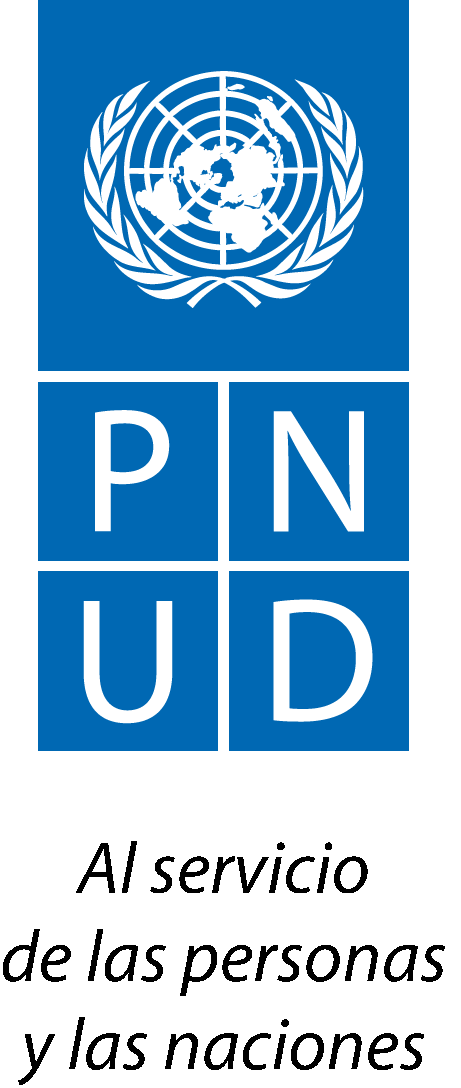 PROGRAMA DE LAS NACIONES UNIDAS PARA EL DESARROLLOProyecto Conservando la Biodiversidad a través de la Gestión Sostenible en los Paisajes de Producción en Costa RicaTÉRMINOS DE REFERENCIAUn(a) profesional junior en comunicación visual y diseño gráficoPNUD Costa Rica contratará un (a) profesional junior en comunicación visual y diseño gráfico, con conocimiento en comunicación política para apoyar la gestión de comunicación del PNUD, especial énfasis en el proyecto Conservando la Biodiversidad a través de la Gestión Sostenible en los Paisajes de Producción en Costa Rica.ANTECEDENTES Y JUSTIFICACIÓNEn Costa Rica, aproximadamente el 27% de su territorio conforma una sólida red de áreas protegidas que albergan diversidad de ecosistemas y riqueza en biodiversidad.  Sin embargo, la expansión de la frontera agrícola, la infraestructura vial y el desarrollo urbano amenazan los ecosistemas naturales porque el Estado no ha logrado controlar los impactos negativos a la biodiversidad, por la ausencia de un monitoreo sistemático del paisaje; ello a pesar de que el país ha desarrollado un sólido marco jurídico. Consecuentemente, los paisajes costarricenses que están fuera de la red de áreas protegidas están fragmentados, y los pocos bloques que existen están amenazados.La rápida expansión de los cultivos agrícolas comerciales ha ido paralela con la explosiva expansión de las áreas urbanas, que para el 2010 cubrían 2.052 km2.  En los últimos 20 años, Costa Rica ha pasado de ser predominantemente una sociedad rural a ser una sociedad urbana. Las áreas urbanas ahora constituyen la segunda mayor amenaza a la biodiversidad de Costa Rica, ya que la cobertura forestal se elimina para dar lugar a áreas residenciales. La ausencia de planes reguladores actualizados, la expansión de prácticas agrícolas insostenibles, especialmente ganadería y cultivos comerciales, el crecimiento urbano incontrolado, la descoordinación inter e intra institucional, así como la débil infraestructura para el saneamiento han permitido la invasión de las zonas de protección de los ríos, cambios de uso de la tierra en contra del marco normativo, contaminación de ríos, quebradas y nacientes por descargas ilegales y desechos urbanos sólidos. La solución a largo plazo para mitigar las amenazas prevalecientes a la biodiversidad es un proceso interactivo para gestionar de forma sostenible la producción y los paisajes urbanos, asegurando así las prácticas de producción sostenibles y la conectividad entre estos paisajes y áreas protegidas. Este proceso será apoyado por un análisis institucional a nivel nacional con acciones enfocadas a mitigar las amenazas, que involucra los actores institucionales, sector privado y sociedad civil, utilizando un sistema de información geográfica (SIG) con enfoque ambiental.     Sobre la base del marco anterior, se conceptualiza el Proyecto Conservando la Biodiversidad a través de la Gestión Sostenible en los Paisajes de Producción en Costa Rica (Paisajes Productivos), con financiamiento del Fondo para Medio Ambiente Mundial (GEF, por sus siglas en inglés) y con el apoyo del PNUD. El objetivo general del mismo es: generalizar la conservación de la biodiversidad, la gestión sostenible de la tierra, y los objetivos de secuestro de carbono hacia los paisajes de producción y los corredores biológicos interurbanos de Costa Rica. El Proyecto Conservando la Biodiversidad a través de la Gestión Sostenible en los Paisajes de Producción en Costa Rica establece como resultados los siguientes:1.1. Instituciones públicas, privadas y comunitarias con capacidades de análisis, gestión y respuesta fortalecidas para poner en práctica los derechos humanos y mejorar las condiciones del desarrollo humano, y priorizando las poblaciones en situaciones de vulnerabilidad; 2.2. Capacidades del sistema estadístico nacional fortalecidas para generar, analizar y utilizar la información para el desarrollo, aplicación, monitoreo y evaluación de políticas públicas; 4.2. Sector público, privado y sociedad civil con progresos en la incorporación e implementación de políticas nacionales y estrategias que consideren la calidad ambiental y la gestión integrada de los recursos naturales, así como la valoración de los bienes y servicios ambientales y la protección, conservación y uso sostenible de la biodiversidad; y 5.3. Estrategias y programas implementados para el desarrollo de la producción sostenible, la generación de oportunidades y condiciones de trabajo dignas, con un énfasis en micro, pequeña y mediana empresa, jóvenes y mujeres.Mediante este Proyecto el PNUD contribuirá  con el logro de la agenda 2030 y los Objetivos de Desarrollo Sostenible (ODS) tomando el enfoque integral y multidimensional, con particular atención en  los siguientes ODS: Objetivo 5: Lograr igualdad de género y empoderamiento de todas las mujeres; Objetivo 11: Hacer ciudades inclusivas, seguras, resilientes y sostenibles; Objetivo 12: Asegurar patrones de consumo y producción sostenibles; y Objetivo 15: Manejar de forma sostenible los bosques, combatir la desertificación, detener y revertir la degradación de la tierra, detener la pérdida de biodiversidad. Para alcanzar los resultados establecidos en el ProDoc se requiere contratar un profesional junior en comunicación visual y diseño gráfico para que labore en la conceptualización y diseño de los diferentes materiales y productos que requiere el PNUD en el marco del proyecto. ALCANCE DE LA CONSULTORÍALa presente consultoría se propone contratar un(a) profesional junior en comunicación visual y diseño gráfico para que trabaje en la conceptualización y diseño de diferentes materiales y productos de comunicación (infografías, GIF, diagramación, invitaciones, brochure, entre otras aplicaciones) del PNUD, así como del proyecto para las siguientes zonas de trabajo:Zonas de Amortiguamiento de las Áreas Silvestres Protegidas con competencia territorial en el Área de Conservación La Amistad Pacífico, (ACLAP), Parque Nacional Chirripó, Parque Internacional La Amistad, Zona Protectora Las Tablas y la Reserva Forestal Los Santos (en el caso de la RFLS únicamente territorio del cantón de Pérez Zeledón).Corredor Biológico Inter urbano María Aguilar (CBIMA). Dada la complejidad del Proyecto y variedad de acciones a desarrollar, se requiere de una persona que sea parte de un equipo interdisciplinario.  Esto en en coordinación con la responsable de comunicación del PNUD.OBJETIVO GENERAL DE LA CONTRATACIÓNFacilitar la conceptualización y diseño de diferentes materiales de comunicación que permitan socializar los resultados del PNUD y del Proyecto Conservando la Biodiversidad a través de la Gestión Sostenible en los Paisajes de Producción en Costa Rica para la adecuada gestión del conocimiento.ACTIVIDADES Y RESULTADOS ESPERADOS La persona consultora deberá desarrollar las siguientes actividades y campos de trabajo, sin limitarse solo a ellas:Todo lo anterior siguiendo la línea gráfica, editorial y de marca del PNUD. Además, someterá a consideración del Comité Editorial de PNUD documentos que así lo requieran, incluyendo documentación técnica. Siempre se trabajará de forma coordinada con la responsable de comunicación del PNUD y participará en reuniones de coordinación sobre temas de comunicación general (pudiendo ser presencial o virtual).ENTREGABLESPiezas de diseño realizadas y plasmadas en Informes trimestrales sobre el desarrollo de los diferentes productos solicitados, enfatizando en lecciones aprendidas, determinación del impacto en las publicaciones realizadas y oportunidades de mejora. SUPERVISIÓN Y COORDINACIÓNLa persona consultora trabajará a tiempo completo bajo la supervisión de la coordinación general del Proyecto y de la responsable de comunicación del PNUD. También contará con la supervisión del Oficial del PNUD que sea asignado.  PERFIL DEL PROFESIONALEl/la profesional deberá cumplir los siguientes requisitos mínimos y deberá indicarlo claramente en la nota de interés.Grado mínimo de bachillerato en comunicación política, comunicación visual y/o diseño gráfico.Al menos dos años de experiencia en el desarrollo de materiales de comunicación visual y/o diseño gráfico.Conocimiento en programas y software para ilustración, diseño gráfico y diseño web, como mínimo el paquete suite de adobe (Illustrator, Indesign, Premiere Pro, Photoshop, After Effects). Conocimientos en el manejo de redes sociales y nuevas plataforma de información.Deseable dominio del idioma inglés.Se valorará que el o la aplicante haya desarrollado propuestas o aplicaciones de diseño en temas relacionados con el desarrollo sostenible, la igualdad de género y los derechos humanos. Para esto se solicitará el portafolio de diseño.COMPETENCIAS PERSONALES SOLICITADASAuto-motivación y capacidad para trabajar bajo presión.Orientado(a) a resultados y a trabajo en equipo.Proactiva(o).Flexible y dispuesto(a) a viajar fuera del Área Metropolitana cuando sea necesario.Excelentes habilidades interpersonales.Capacidad de trabajar en un ambiente de equipo y de ejercer tacto y discreción en las relaciones con los socios internos y externos.Excelentes habilidades de comunicación.Conocimientos en el uso de la Internet, redes sociales y manejo de herramientas electrónicas.Presentación personal acorde a sus funciones.Disponibilidad inmediata.PERIODO DE LA CONTRATACIÓNEl proyecto se ejecutará por 5 años, se ofrece un contrato de servicios profesionales por un periodo de un año con posibilidad de prórrogas anuales durante la vigencia del proyecto, dependiendo del desempeño y la disponibilidad presupuestaria del proyecto. La Junta Directiva del Proyecto realizará evaluaciones periódicas del desempeño con base en las funciones específicas que describen estos términos de referencia.LUGAR Y HERRAMIENTAS DE TRABAJOLa persona deberá contar con las herramientas digitales y equipo necesario para el desarrollo de funciones y trabajará de manera remota, solo deberá venir a las oficinas del PNUD para casos especiales, así como ser parte de giras de campo que así lo requieran. HONORARIOSLos honorarios se definen de acuerdo con la tabla de remuneración para la contratación de contratos de servicios del Programa de las Naciones Unidas para el Desarrollo en Costa Rica. Esta contratación se pagará de forma mensual y en colones.REQUISITOS DE LA APLICACIÓNLas personas que deseen postularse para esta contratación deben necesariamente enviar la siguiente documentación:Carta de interés (máximo 2 páginas), indicando cómo su interés en el puesto e indicando cómo sus funciones pueden contribuir cumplimiento de los objetivos de desarrollo sostenible y fortalecer la igualdad de género. Hoja de vida actualizada.Formulario P11. Los interesados deberán llenar el formulario P11 disponible en www.cr.undp.org/ Centro de servicios/Formularios /Formulario P11. También se adjunta a esta publicación.Copia en digital del portafolio de diseño.Copia de atestados académicos.La presentación de todos los requisitos descritos anteriormente es obligatoria, la falta u omisión de alguno(s) de los requisitos invalida la oferta, por ser considerada como incompleta. Las aplicaciones se recibirán en la dirección electrónica recursoshumanos.cr@undp.org  indicando en el asunto del correo:  Ref: Profesional en Comunicación y diseño gráfico- Proyecto 96514.Debe enviarse cada documento en archivos separados, que no superen los 35Mb, identificados por el nombre del documento y de la persona oferente, adjuntos en un único correo.  En caso de superar los 35MB, favor enviar los adjuntos distribuidos en varios correos.La fecha límite para aplicar a esta consultoría es el domingo 21 de abril del 2019.Se invita a las mujeres a presentar su candidaturaSolamente las personas convocadas para entrevista serán contactadasAnalizar y sintetizar los contenidos/documentos sobre el trabajo del PNUD en el marco de las temáticas trabajadas por el proyecto Paisajes Productivos, de los ODS, así como otros documentos requeridos por PNUD en coordinación con la responsable de comunicación del PNUD; esquematizar propuestas que traduzcan la información en contenidos dirigidos a la población en general, audiencias especializadas y/o funcionarias/os de Naciones Unidas, en formato digital o impreso, según sea el caso.Elaborar productos gráficos que sintetizan y posicionan claramente los temas de trabajo prioritarios y los avances en el trabajo del  proyecto Paisajes Productivos, así como del PNUD, poniendo especial enfásis al cumplimiento de los ODS, la Agenda 2030 y los derechos humanos implícitos en ella.Diseñar y editar publicaciones que comuniquen efectivamente el trabajo del PNUD, así como el proyecto Paisajes Productivos.Diseñar y editar elementos para la visualización de datos, tales como la generación de infográficos, sobre temas de desarrollo humano sostenible y el trabajo del PNUD, así como el proyecto Paisajes Productivos.Identificar e investigar fuentes alternativas de información para elaborar productos gráficos en formato digital o impreso, alineados con la estrategia de comunicación del PNUD en Costa Rica y del proyecto Paisajes Productivos, con contenidos relevantes y privilegiando el uso de tendencias actuales de comunicación gráfica.Elaborar  propuestas gráficas que acompañen la publicación de actualizaciones en la página web del PNUD.Diseñar elementos para la puesta en marcha de la estrategia de comunicación en redes sociales y el sitio web del PNUD acerca del proyecto Paisajes Productivos, así como otros de interés de PNUD.Monitorear, identificar y diseñar contenidos relevantes para la fortalecer los temas estratégicos relevantes para el PNUD.Apoyar la ejecución de otras actividades que en materia de comunicación requiera el PNUD en Costa Rica y que se coordinen previamente con la coordinación del proyecto y la responsable de comunicación del PNUD.Elaborar propuestas gráficas en apoyo a la oficina del PNUD en Costa Rica solicitadas por la coordinación del proyecto, la responsable de comunicación del PNUD.Adaptación de materiales gráficos recibidos desde la Sede al contexto local.Otros apoyos que se puedan requerir para el correcto desarrollo de las actividades de comunicación del PNUD.Elaborar propuestas para la imagen corporativa de PNUD Costa Rica, apegada al Manual de Marca global. Elaborar el Plan de Social Media Marketing de PNUD. Diseñar materiales para impresión, gigantografía y litografía varios según las necesidades y plan de trabajo de PNUD, en estrecha relación con la responsable de comunicación de PNUD. Elaborar propuestas de materiales de gestión del conocimiento de PNUD.Apoyo en el manejo de las Redes Sociales del PNUD y del proyecto.